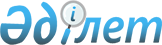 "Аманкелді ауданының 2009 жылға арналған аудандық бюджеті туралы" 2008 жылғы 19 желтоқсандағы № 82 мәслихат шешіміне өзгерістер мен толықтырулар енгізу туралыҚостанай облысы Аманкелді ауданың мәслихатының 2009 жылғы 19 қаңтардағы № 91 шешімі. Қостанай облысы Аманкелді ауданың Әділет басқармасында 2009 жылғы 23 қаңтарда № 9-6-87 тіркелді

      Қазақстан Республикасының "Бюджет Кодексіне", Қазақстан Республикасының "Қазақстан Республикасындағы жергілікті мемлекеттік басқару туралы" Заңының 6-бабының 1-тармағына және Қостанай облыстық мәслихатының шешіміне сәйкес аудандық мәслихат ШЕШТІ:

      № 82 "Аманкелді ауданының 2009 жылға арналған аудандық бюджеті туралы" (Аманкелді аудандық әділет басқармасындағы 2008 жылғы 30 желтоқсандағы мемлекеттік тіркеу нөмірі № 9-6-86, "Аманкелді арайы" аудандық газетінің 2009 жылғы 2 қаңтардағы № 2 нөмірінде жарияланған) мынадай өзгерістер мен толықтырулар енгізілсін:

      1. 2009 жылға арналған аудандық бюджет 1–қосымшаға сәйкесті жаңа редакцияда жазылсын:

      1) кірістер – 1034634,0 мың теңге, оның ішінде:

      салықтық түсімдер – 111446,0 мың теңге;

      салықтық емес түсімдер – 1451,0 мың теңге;

      негізгі капиталдарды сатудан түсетін түсім – 100,0 мың теңге ағымдағы нысаналы трансферттер – 72099,0 мың теңге нысаналы даму  трансферттері – 105830,0 мың теңге облыстық бюджеттен бөлінген  субвенция – 743708,0 мың теңге;

      2) шығындар – 1034707,9 мың теңге.

      5) бюджет тапшылығы – -73,9 мың теңге

      6) бюджет қаражатының бос қалдығын бюджет тапшылығын қаржыландыруға – 73,9 мың теңге.

      2009 жылға арналған аудандық бюджетте Қазақстан Республикасының 2005-2010 жылдарға арналған білім беруді дамытудың мемлекеттік бағдарламасын іске асыруға – 35068,0 мың теңге республикалық бюджеттен берілетін ағымдағы нысаналы трансферттердің түсімі ескерілсін, оның ішінде:

      - бастауыш, негізгі орта және жалпы орта білім берудің мемлекеттік мекемелері үшін лингафондық және мультимедиялық кабинеттер жасауға – 5541,0 мың теңге.

      - бастауыш, негізгі орта және жалпы орта білім берудің мемлекеттік жүйесінде интерактивтік оқыту жүйесін енгізуге – 25430,0 мың теңге.

      - бастауыш, негізгі орта және жалпы орта білім берудің мемлекеттік мекемелері үшін биология кабинетін оқу құралдармен қамтамасыз етуге – 4097,0 мың теңге.

      2009 жылға арналған аудандық бюджетте ең төменгі күнкөріс мөлшерінің өсуіне байланысты мемлекеттік атаулы әлеуметтік көмекті және 18 жасқа дейінгі балаларға ай сайынғы мемлекеттік жәрдемақыны төлеуге республикалық бюджеттен – 18430,0 мың теңге ағымдағы нысаналы трансферттер ескерілсін, оның ішінде:

      мемлекеттік атаулы әлеуметтік көмекті төлеуге – 3659,0 мың теңге.

      тұрмысы төмен отбасыларға 18 жасқа дейінгі балаларға мемлекеттік жәрдемақыны төлеуге – 14771,0 мың теңге.

      2009 жылға арналған аудандық бюджетте ауылдық елді мекендер саласының мамандарын әлеуметтік қолдау шараларын іске асыруға – 3297,0 мың теңге республикалық бюджеттен берілген ағымдағы нысаналы трансферттер ескерілсін.

      2009 жылға арналған аудандық бюджетте Қазақстан Республикасында 2008-2010 жылдарға арналған тұрғын-үй құрылысының мемлекеттік бағдарламасына сәйкес мемлекеттік коммуналдық тұрғын үй қорының үйін салуға республикалық бюджеттен берілген – 55676,0 мың теңге даму трансферттері ескерілсін.

      2009 жылға арналған аудандық бюджетте инженерлік коммуникациялық инфрақұрылымды дамытуға және жайластыруға республикалық бюджеттен берілген - 29954,0 мың теңге даму трансферттері ескерілсін.

      2009 жылға арналған аудандық бюджетті дамытудың бюджеттік бағдарламалар тізбесі бюджеттік инвестициялық жобаларды (бағдарламаларды) іске асыруға бюджеттік бағдарламаларға бөлініп, 2-қосымшаға сәйкес бекітілсін.

      2. Осы шешім 2009 жылдың 1 қаңтарынан бастап қолданысқа енгізіледі.      Кезектен

      тыс сессия төрағасы                        Қ. Таубаев      Аудандық

      мәслихат хатшысы                           Ж. Оташев      КЕЛІСІЛДІ

Аманкелді ауданының     

2008 жылғы 19 қаңтардағы

№ 91 шешіміне           

1 қосымша                Аманкелді ауданының

2009 жылға арналған аудандық бюджеті

      

      Аманкелді ауданының     

2008 жылғы 19 қаңтардағы

№ 91 шешіміне           

      2 қосымша                Бюджеттік инвестициялық жобаларға

(бағдарламаларға) бөлінген 2009 жылға арналған

аудандық бюджеттің даму бағдарламасының тізбесі

 

 Аманкелді ауданының     

2008 жылғы 19 қаңтардағы

№ 91 шешіміне           

      3 қосымша                Бөлінген 2009 жылға арналған аудандық

бюджеттің даму бағдарламасының

      
					© 2012. Қазақстан Республикасы Әділет министрлігінің «Қазақстан Республикасының Заңнама және құқықтық ақпарат институты» ШЖҚ РМК
				Санаты
Сыныбы
Iшкi сыныбы
Ерекшелігі
Атаулары
2009 жылға арналған  бюджет
1
2
3
4
5
6
IТабыстар 1034634100000Салықтық түciмдер111446101000Кiрiске түсетiн табыс салығы48409101200Жеке тұлғалардан түсетін  табыс салығы48409103100Әлеуметтiк салық52456104000Меншiк cалығы8684104100Мүлiк салығы3085104300Жер салығы888104400Көлiк кұралдарына салық3025104500Бірыңғай жер салығы1686105000Тауарға және қызметтер көрсетуге салынатын iшкi салықтар1484105200АКЦИЗ417105300Табиғи ресурстарды пайдаланудан түсетiн түсiм703105400Кәсiпкерлiк және кәсiби қызметтi жүргiзгенi үшiн алынатын алымдар36410800Заңдық мәнді іс-әрекеттерді жасағаны және (немесе) оған уәкілеттігі бар мемлекеттік органдар немесе лауазымды адамдар құжаттар бергені үшін алынатын міндетті төлемдер413200000Салыктық емес түciмдер1451201000Мемлекеттік меншіктен түсетін кірістер1451201100Мемлекеттік кәсіпорындардың таза кірісі бөлігіндегі түсімдер16201500Мемлекет меншігіндегі мүлікті жалға беруден түсетін кірістер143530000Негізгі капиталды сатудан түсетін түсімдер10030300Жердi және материалдық емес активтердi сату100303100Жерді сату100400000Трансферттердің түсімдері921637402000Мемлекеттiк басқарудың жоғары тұрған органдарынан түсетiн трансферттер921637402200Облыстық бюджеттен түсетiн трансферттер921637402201Ағымдағы нысаналы трансферттер72099402202Нысаналы даму трансферттері105830402203Субвенциялар743708Функциялық топ
кіші функция
Бюджеттiк бағдарламалардың әкiмшiсi
Бағдарлама
кіші бағдарлама
Атауы
2009 жылға арналған бюджет
Шығындар1034707,91Жалпы сипаттағы мемлекеттiк қызметтер көрсету1149681Мемлекеттiк басқарудың жалпы функцияларын орындайтын өкiлдi, атқарушы және басқа органдар102162112Аудан (облыстық маңызы бар қала) мәслихатының аппараты9341001Аудан мәслихатының қызметін қамтамасыз ету9341122Аудан (облыстық маңызы бар қала) әкімінің аппараты39680001Аудан әкімінің қызметін қамтамасыз ету 39680123Қаладағы аудан аудандық маңызы бар қала, кент, аул (село), ауылдық (селолық) округ әкімі аппаратының жұмыс істеуі53141001Аудан (облыстық маңызы бар қала) әкімінің қызметін қамтамасыз ету532012Қаржылық қызмет7393452Аудандық қаржы бөлімі7393001Қаржы бөлімінің қызметін қамтамасыз ету7131004000Біржолғы талондарды беру жөніндегі жұмысты және біржолғы талондарды іске асырудан сомаларды жинаудың толықтығын қамтамасыз етуді ұйымдастыру2625Жоспарлау және статистикалық қызмет5413453Аудандық экономика және  бюджеттік жоспарлау бөлімі5413001Экономика және бюджеттік жоспарлау бөлімінің қызметін қамтамасыз ету53532Қорғаныс42151Әскери мұқтаждар4215122Аудан (облыстық маңызы бар қала) әкімінің аппараты4215005000Жалпыға бірдей әскери міндетті атқару шеңберіндегі іс-шаралар42154Бiлiм беру5820141Мектепке дейiнгi тәрбие және оқыту27323464Ауданның (облыстық маңызы бар қала) білім беру бөлімі27323009000Мектепке дейінгі тәрбие ұйымдарының қызметін қамтамасыз ету273232Бастауыш, негізгі орта және жалпы орта білім беру497398464Ауданның (облыстық маңызы бар қала) білім беру бөлімі497398003Жалпы білім беру 488950006000Балалар үшін қосымша білім беру84489Бiлiм беру саласындағы өзге де қызметтер57293464Ауданның (облыстық маңызы бар қала) білім беру бөлімі12863001Білім беру бөлімінің қызметін қамтамасыз ету5863005000Ауданның (аудандық маңызы бар қаланың) мемлекеттік білім беру мекемелер үшін оқулықтар мен оқу-әдiстемелiк кешендерді сатып алу және жеткізу7000464Ауданның (облыстық маңызы бар қала) білім беру бөлімі25430010Интерактивтік оқыту жүйесін енгізу 25430467Ауданның (облыстық маңызы бар қаланың) құрылыс бөлімі19000467037Білім беру объектілерін салу және қайта жаңарту190006Әлеуметтiк көмек және әлеуметтiк қамсыздандыру 1053072Әлеуметтiк көмек91462451Аудан (облыстық маңызы бар қала) жұмыспен қамту және әлеуметтік бағдарламалар бөлімі91462002Еңбекпен қамту бағдарламасы11769005Мемлекеттік атаулы әлеуметтік көмек 19000007000Жергілікті өкілетті органдардың шешімі бойынша азаматтардың жекелеген топтарына әлеуметтік көмек5396014000Мұқтаж азаматтарға үйде әлеуметтік көмек көрсету 283501618 жасқа дейінгі балаларға мемлекеттік жәрдемақылар52000017Мүгедектерді оңалту жеке бағдарламасына сәйкес, мұқтаж мүгедектерді арнайы гигиеналық құралдармен қамтамасыз етуге, және ымдау тілі мамандарының, жеке көмекшілердің қызмет көрсету4629Әлеуметтiк көмек және әлеуметтiк қамтамасыз ету салаларындағы өзге де қызметтер13845451Ауданның (облыстық маңызы бар қаланың) жұмыспен қамту және әлеуметтік бағдарламалар бөлімі13845001Жұмыспен қамту және әлеуметтік бағдарламалар бөлімінің қызметін қамтамасыз ету12640011000Жәрдемақыларды және басқа да әлеуметтік төлемдерді есептеу, төлеу мен жеткізу бойынша қызметтерге ақы төлеу12057Тұрғын үй-коммуналдық  шаруашылық 1066091Тұрғын үй шаруашылығы86230467Ауданның құрылыс бөлімі56276003Тұрғын үй салу56276467Ауданның құрылыс бөлімі29954701467004Инженерлік коммуникациялық  инфрақұрылымды дамыту және жайластыру299542Коммуналдық шаруашылық1200467Ауданның құрылыс бөлімі1200006Сумен жабдықтау жүйесін  дамыту12003Елді-мекендерді көркейту19179123Қаладағы аудан аудандық маңызы бар қала, кент, аул (село), ауылдық (селолық) округ әкімі аппаратының жұмыс істеуі19179008000Елді мекендерде көшелерді жарықтандыру4845009000Елді мекендердің санитариясын қамтамасыз ету3691011000Елді мекендерді абаттандыру мен көгалдандыру106438Мәдениет, спорт, туризм және ақпараттық кеңістiк567691Мәдениет саласындағы қызмет24133455Мәдениет және тілдерді дамыту бөлімі24133003000Мәдени-демалыс жұмысын қолдау241332Спорт1356465Ауданның (облыстық маңызы бар қала) спорт бөлімі1356006000Аудандық (облыстық маңызы бар қалалық) деңгейде спорттық жарыстар өткiзу300007000Әртүрлi спорт түрлерi бойынша аудан (облыстық маңызы бар қала) құрама командаларының мүшелерiн дайындау және олардың облыстық спорт жарыстарына қатысуы10563Ақпараттық кеңiстiк21327455Мәдениет және тілдерді дамыту бөлімі20257006000Аудандық кiтапханалардың жұмыс iстеуiн қамтамасыз ету20257456Ішкі саясат бөлімі1070002Бұқаралық ақпарат құралдары арқылы жергілікті деңгейде мемлекеттік ақпарат саясатын жүргізу 10709Мәдениет, спорт, туризм және ақпараттық кеңiстiктi ұйымдастыру жөнiндегi өзге де қызметтер9953455Мәдениет және тілдерді дамыту бөлімі 3836001мәдениет және тілдерді дамыту бөлімінің қызметін қамтамасыз ету 3836456Аудан (облыстық маңызы бар қала) ішкі саясат бөлімі3352001Ішкі саясат бөлім қызметін қамтамасыз ету 3352465Ауданның (облыстық маңызы бар қаланың) Дене шынықтыру және спорт бөлімі2765001Спорт бөлімі қызметін қамтамасыз ету 276510Ауыл, су, орман, балық шаруашылығы, ерекше қорғалатын табиғи аумақтар, қоршаған ортаны және жануарлар дүниесін қорғау, жер қатынастары 154191Ауыл, су, орман, балық шаруашылығы және қоршаған ортаны қорғау, жер қатынстар саласындағы өзге де қызметтер11335462Аудан (облыстық маңызы бар қала) ауыл шаруашылығы бөлімі8038001Ауыл шаруашылығы бөлімінің қызметін қамтамасыз ету7838004000Ауру жануарларды санитарлық союды ұйымдастыру200462Аудан (облыстық маңызы бар қала) ауыл шаруашылығы бөлімі3297099Республикалық бюджеттен берілетін нысаналы трансферттер есебiнен аудандардың (облыстық маңызы бар қалалардың) бюджеттеріне ауылдық елді мекендер саласының мамандарын әлеуметтік қолдау шараларын іске асыру 32976Жер қатынастары4084463Аудан (облыстық маңызы бар қала) жер қатынастары бөлімі4084001Жер қатынастары бөлімінің қызметін қамтамасыз ету408411Өнеркәсіп, сәулет, қала құрылыс қызметі66152Сәулет, қала құрылысы және құрылыс қызметі6615467Аудан (облыстық маңызы бар қала) құрылыс бөлімі3517001Құрылыс бөлімінің қызметін қамтамасыз ету3517468Аудан (облыстық маңызы бар қала) сәулет және қала құрылысы бөлімі3098001Сәулет және қала құрылысы бөлімінің қызметін қамтамасыз ету309812Көлiк және коммуникациялар 345951Автомобиль көлiгi34595458Ауданның (облыстық маңызы бар қаланың) тұрғын үй-коммуналдық шаруашылығы, жолаушылар көлігі және автомобиль жолдары бөлімі34595023Автомобиль жолдарының қызмет етуін қаматамасыз ету3459513Басқалар 81233Кәсiпкерлiк қызметтi қолдау және бәсекелестікті қорғау3052469Аудан (облыстық маңызы бар қала) кәсіпкерлік бөлімі3052001Кәсіпкерлік бөлімінің қызметін қамтамасыз ету30149Басқалар 5071452Аудандық қаржы бөлімі1129012Ауданның (облыстық маңызы бар қаланың) жергілікті атқарушы органының резерві1129458Тұрғын үй-коммуналдық шаруашылығы, жолаушылар көлігі және автомобиль жолдары бөлімі3942001тұрғын үй-коммуналдық шаруашылығы, жолаушылар көлігі және автомобиль жолдары бөлімнің қызметін қамтамасыз ету394215Трансферттер73,91Трансферттер73,9452Қаржы бөлімі73,9006Аудандық (облыстық маңызы бар қаланың) қаржы бөлімі73,9000Нысаналы пайдаланылмаған (толық пайдаланылмаған) трансферттерді қайтару73,9VТапшылық (-), профицит (+)-73,9VIТапшылықты қаржыландыру (профицитті пайдалану)73,901000Бюджет қаражаты қадықтарының қозғалысы73,901000Бюджет қаражаты қалдықтары73,901101Бюджет қаражатының бос қалдықтары73,9Функцияналдық пунктФункцияналдық пунктФункцияналдық пунктФункцияналдық пунктФункцияналдық пунктФункцияналдық кіші топФункцияналдық кіші топФункцияналдық кіші топФункцияналдық кіші топБюджеттік бағдарламаның әкімшісіБюджеттік бағдарламаның әкімшісіБюджеттік бағдарламаның әкімшісіБағдарламаБағдарламаАтауыИнвестициялық жобалар04Білім беру9Білім беру саласындағы өзге де қызметтер467Аудандық (облыстық маңызы бар қала) құрылыс бөлімі002Білім беру объектілерін дамыту07Тұрғын үй - коммуналдық шаруашылық1Тұрғын үй шаруашылығы467Аудандық (облыстық маңызы бар қала) құрылыс бөлімі003Мемлекеттік коммуналдық тұрғын үй қорының тұрғын үй құрылысы467Аудандық (облыстық маңызы бар қала) құрылыс бөлімі004Инженерлік коммуникациялық инфрақұрылымды дамыту және жайластыру2Коммуналдық шаруашылық467Аудандық (облыстық маңызы бар қала) құрылыс бөлімі006Сумен жабдықтау жүйесін дамыту